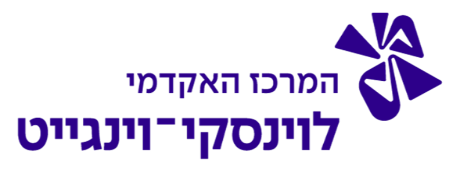 ינואר, 2024 הכשרה לקראת תעודת "מדריך" בענפי הספורט התחרותיים  בחירה לשנת הלימודים תשפ"דקמפוס וינגייט מעניק ללומדים במסגרת התואר הראשון את האפשרות ללמוד באחד מקורסי המדריכים המוצעים להלן: אתלטיקה קלה, שחייה תחרותית, שחייה לימוד, התעמלות מכשירים, התעמלות אקרובטית, כדורסל, כדורעף, כדוריד וכדורגל. תנאי הקבלה לקורס מדריכים: המועמדים צריכים למלא טופס הרשמה (נספח א') ולהיות בעלי רקע וניסיון תחרותי בענף הנלמד שלוש שנים לפחות. לשם כך, דרוש אישור בכתב מאיגוד או אגודה על ניסיון תחרותי בענף, כולל לוגו וחתימה (נספח ב'). שימו לב כי יש למלא את אישור הניסיון (נספח ב') בפורמט המצורף לטופס ההרשמה! (יתקבלו אישורים שיוגשו רק בפורמט זה). כמו כן, יש לעמוד במבחן קבלה. מועד מבחני קבלה יפורסם במהלך סמסטר ב'.
בתוכנית הלימודים, בשנים ג/ד חובה לבחור 4 ש"ש - קורסים מעשיים לבחירה. סטודנט אשר יסיים קורס מדריכים, יכול לקבל נקודות זכות לסעיף זה. סטודנטים המעוניינים להירשם נדרשים לשלוח את טופס ההרשמה (ראה נספח א') ואת אישור הניסיון התחרותי מאיגוד/התאחדות (נספח ב') לאימייל: winmadrihim@gmail.com. עלות הקורסים-450 ₪ עבור קורסי מדריכים בענפים: אתלטיקה קלה, שחייה תחרותית, שחייה לימוד, התעמלות מכשירים, התעמלות אקרובטית, כדורסל, כדורעף וכדוריד.1,250 ₪ - עבור קורס מדריכי כדורגל.התשלום ייגבה לאחר הודעת הקבלה לקורס. שימו לב, במקרה של ביטול הרישום לקורס יפעל המוסד בהתאם להוראות תקנות הגנת הצרכן החדש (ביטול עסקה), התשע"א 2010: ביטול הרשמה שבוצע תוך 14 יום, מיום ההרשמה, או שהביטול בוצע לפחות 7 ימים, שאינם ימי מנוחה לפני תחילת הקורס: ייגבו דמי ביטול בשיעור של 5% או 100 ש"ח לפי הנמוך מבין השניים, בלבד. במקרה של ביטול הרישום במהלך הקורס, החל מיום הלימודים הראשון - לא יוחזרו דמי הרישום לקורס.זכאות לתעודת מדריך ניתנת לסטודנטים שיעמדו בדרישות הבאות*: תעודת עזרה ראשונה בתוקף (למשך שנתיים). ציון 70 לפחות בענף הנלמד. ציון 70 לפחות בקורסי מדעים**.ביצוע סטאז' באגודה מוכרת.* סטודנט שלא יעמוד בדרישות אלו, אך יסיים את קורס המדריכים בציון חיובי (55 ומעלה) יקבל רק קרדיט אקדמי, אך לא תעודת מדריך. **סטודנטים הזכאים לפטור בקורסי המדעים, מתבקשים להגיש את הפטור ליוחאי לנגבורד, בביה"ס להסמכת מדריכים ומאמנים בספורט במרכז האקדמי לוינסקי-וינגייט, קמפוס וינגייט, באימייל:yochai22@l-w.ac.il , עד לתאריך 1.7.24.שימו לב - פתיחת הקורסים מותנית במספר משתתפים מינימלילוח זמנים: הקורסים יתקיימו בתקופה שבין תחילת/אמצע חודש אוגוסט לבין תחילת/אמצע חודש ספטמבר. מועדים מדויקים יפורסמו במהלך סמסטר ב'. שימו לב, קורסי המדריכים בהתעמלות יחלו באמצע יולי (במהלך תקופת המבחנים של סמסטר ב'), יש להתחשב בכך בתכנון לוחות הזמנים. קורס שחיה תחרותית ואתלטיקה יחלו ככל הנראה בתחילת אוגוסט. הלימודים יתקיימו בין השעות 00:08–00:16. פרט לקורס התעמלות שיתקיים בשעות 8:00-17:30.קורס עזרה ראשונה בהיקף של 44 שעות יתקיים במהלך התואר - פרטים נוספים יישלחו בחוזר מיוחד. ייתכנו שינויים בלוחות הזמנים.הערות:  לקורס "מדריכי שחייה-לימוד" יוכלו להתקבל, סטודנטים בעלי ציון עובר בקורס יסודות השחייה בשנה א', ואשר יעמדו במבחני הקבלה הבאים: א. שחייה למרחק 200 מטר ברצף תוך שילוב של 2 סגנונות שחייה (חתירה, גב, חזה) לפחות – דגש על שחייה רציפה. ב. 50 מטרים בכל אחד משלושה סגנונות (חתירה, חזה, גב) – דגש על סגנון וטכניקה נכונה. ג. ראיון אישי).  מטרת קורס זה היא להכשיר מדריכים ללימוד שחייה לילדים, נוער ומבוגרים. לקורס זה לא נדרש ניסיון תחרותי.  אך הוא אינו מכשיר מדריכים בתחום האימון התחרותי. בהתאם לכך, בוגרי קורס זה לא יוכלו להתקבל לקורס מאמני שחייה, מכיוון שלא עסקו בתחום התחרותי.  לקורס מדריכי כדורגל יוכלו להתקבל סטודנטים שיעמדו בדרישות הבאות:אישור ניסיון (כמפורט בהמשך), מענה על שאלון בכתב, מבחן עיוני ומעשי. אישור ניסיון- יש לשלוח אישור ניסיון של שנתיים באחת משלושת האופציות הבאות:1. ניסיון תחרותי בענף הכדורגל.2. ניסיון תחרותי בענף תחרותי אחר ( כדורסל, כדורעף, שחייה, טריאתלון, התעמלות וכו')3. ניסיון חובבני בענף הכדורגל ( בית ספר לכדורגל, מועדון ספורט בית ספרי, מסגרת של מתנ"ס, ליגה למקומות עבודה.תינתן עדיפות לבעלי ניסיון בתחום הכדורגל.ההיעדרות האפשרית המקסימאלית בקורס היא 7 שעות בלבד!! בכל מקרה של היעדרות יצטרך הסטודנט להשלים/להגיש מטלה לרכז הקורס.יש להשלים את משימות הקורס עד שנה מסיום הקורס. התעודה בסיום הקורס- תעודת UEFA C: אימון בליגה תחרותית עד ילדים ג׳ (לא ניתן לאמן עם תעודה זו ילדים ב׳). בבית ספר לכדורגל וחוגים למיניהם ניתן לאמן ללא הגבלת גיל. עם תעודה זו גם ניתן לאמן בכל אחת מהמדינות שחברות ב-UEFA.קורס מדריכי אתלטיקה- אין צורך באישור ניסיון תחרותי. התנאי הראשוני להרשמה לקורס הוא ציון עובר בקורס יסודות האתלטיקה אשר מתקיים, כחלק מתוכנית הלימודים בשנה א'. בנוסף לכך יידרשו הסטודנטים לעמוד במבחני קבלה לקורס.המשך לקורס מאמנים – בענפים מהם ניתן להמשיך לאימון: על פי דרישות מנהל הספורט, סטודנט המעוניין להתקבל לקורס מאמנים חייב להיות בעל ותק של שנה לפחות בקבוצת ליגה, כמדריך במועדון ספורט תחרותי בענף שבו הוא רוצה להתמחות כמאמן. תעודת מאמן תוענק לאחר ותק של שנתיים לפחות כמדריך. חלק מההנחיות במסמך זה מתבססות על הנהלים של מנהל הספורט ושל ההתאחדות לכדורגל.  בברכה ובהצלחה,  פרופ' אילת דונסקי ראש בית הספר למדעי הספורט והתנועה המרכז האקדמי לוינסקי- וינגייט, קמפוס וינגייט נספח א' - טופס הרשמה לקורס מדריכים בענפי הספורט  לשנת הלימודים – תשפ"ד שם משפחה:	 _____________________ 	 שם פרטי:__________ ת.ז:___________              מין:  ז / נ                           תאריך לידה:__________שנת לימוד במכללה: א/ב/ג                         אימייל עדכני:_____________________מספר טלפון: _________________קורס מדריכים, המעוניינים יסמנו ענף ספורט אחד בלבד. ** התעמלות אקרובטית והתעמלות מכשירים תתקיים בחודשים יולי אוגוסט. בשעות 08:00 – 17:30 במתחם הדר          יוסף (תאריכים מדויקים יפורסמו בעתיד). תאריך: ____________			חתימת הסטודנט: _______________שימו לב, במקרה של ביטול הרישום לקורס יפעל המוסד בהתאם להוראות תקנות הגנת הצרכן החדש (ביטול עסקה), התשע"א 2010: ביטול הרשמה שבוצע תוך 14 יום, מיום ההרשמה, או שהביטול בוצע לפחות 7 ימים, שאינם ימי מנוחה לפני תחילת הקורס: ייגבו דמי ביטול בשיעור של 5% או 100 ש"ח לפי הנמוך מבין השניים, בלבד. במקרה של ביטול הרישום במהלך הקורס, החל מיום הלימודים הראשון - לא יוחזרו דמי הרישום לקורס.הודעות על ביטול השתתפות בקורס יש לשלוח במייל לרון נוב - winmadrihim@gmail.com.נספח ב'- אישור ניסיון תחרותיאישור ניסיון לחניכים/ות בקורסי הכשרת מדריכים/ותהריני לאשר כי ______________________________________  (שם החניכ/ה) 
מס' ת.ז ________________________ בעל/ת ניסיון כספורטאי/ת באגודה / מועדון __________________________________ בענף________________________
ולהלן פירוט הניסיון כספורטאי תחרותי בתחום:שם המצהיר ותפקידו                                              חתימה וחותמת_____________________                              _____________________כדורידכדורעףכדורסלכדורגלאתלטיקה התעמלות מכשירים **התעמלות אקרובטית**שחייה שחייה לימודשנת פעילותתיאור (נא לציין במפורש באיזו ליגה/ תחרות מוכרת נטל/ה חלק)